Church Services will now be on Sundays at 2 p.m.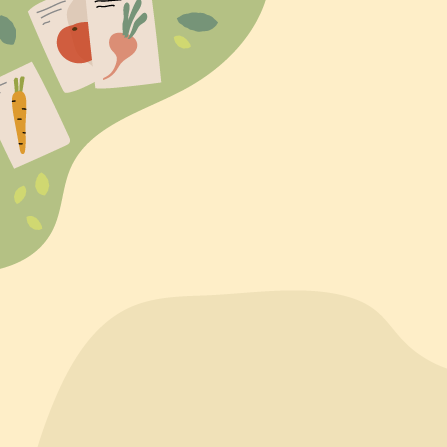 A.M. 1-1 visits11:00 Chapel11:15 Exercises2:00 ResidentCouncil Mtg.A.M. 1-1 visits11:00 Chapel11:15 Exercise2:00 Music by Rev. Arlyn CoalterA.M. 1-1 visits11:00 Chapel 11:15 Exercises2:00 Short StoriesA.M. 1-1 visits11:00 Chapel11:15 Exercises2:00 Bingo3:30 News notesA.M. 1-1 visits11:00 Chapel11:15 Exercises2:00 Name Ten11:15 Exercises10:00 ChristianWorship Hour11:00 First Lutheran ChurchA.M. 1-1 visits11:00 chapel11:15 Exercises2:00 Hat Making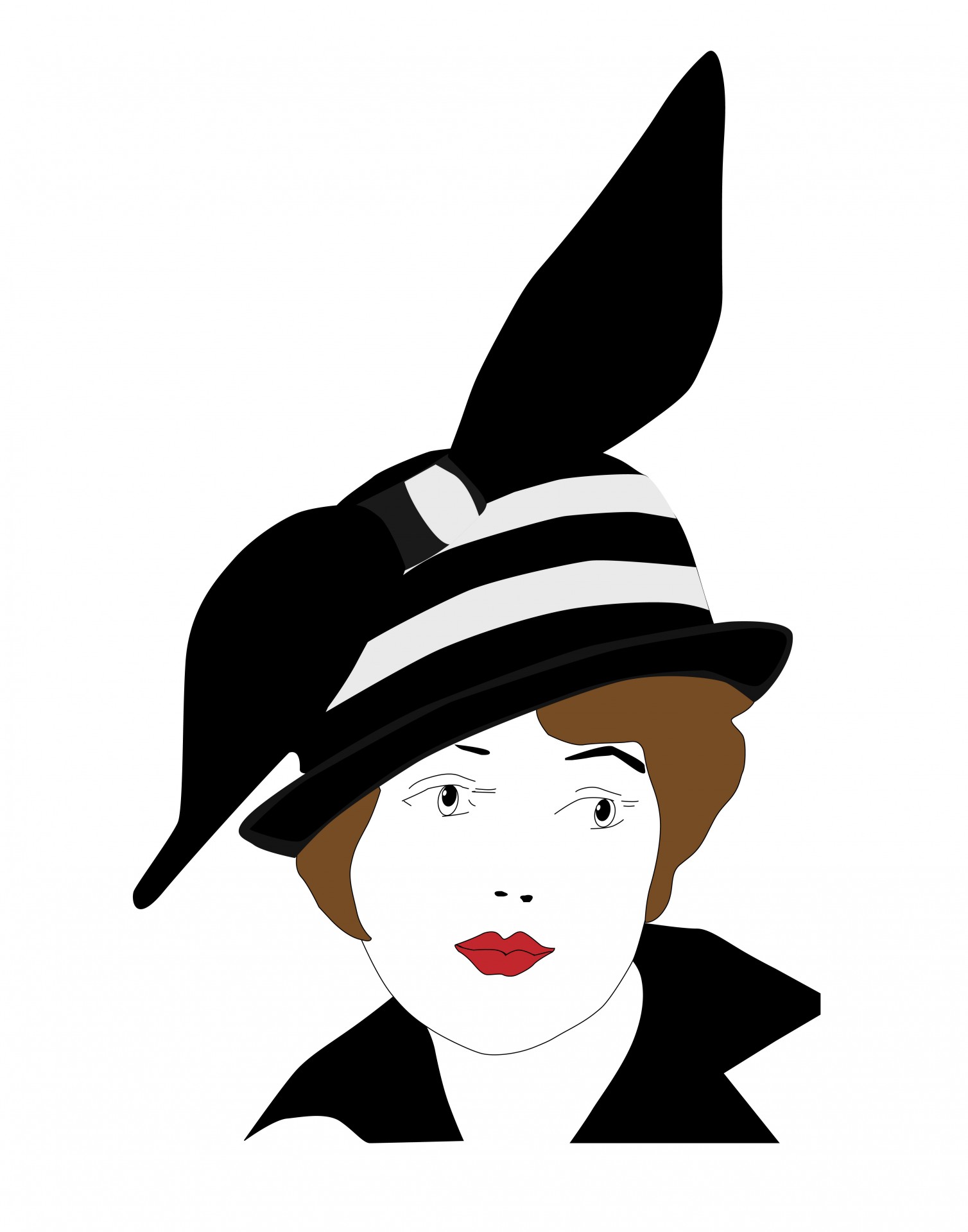 A.M. 1-1 visits11:00 Chapel11:15 Exercises2:00 Sing-a-LongA.M. 1-1 visits11:00 Chapel11:15 Exercises2:00 Short StoriesA.M. 1-1 visits11:00 Chapel11:15 Exercises2:00 Bingo3:30 News Notes A.M. 1-1 visits11:00 Chapel11:15 Exercises2:00 Ring Toss3:00 UnoA.M. Kickball11:15 Exercises2:00 Moments from the Bible11:00 First Lutheran Church2:00 Olivet UMCServiceA.M. 1-1 visits11:00 Chapel11:15 Exercise2:00 Horse Bean Bag TossA.M. 1-1 visits11:00 Chapel11:15 Exercises2:00 Crazy Hat Show – Mothers Day ProgramA.M. 1-1 visits11:00 Chapel11:15 Exercises2:00 Horseshoes!!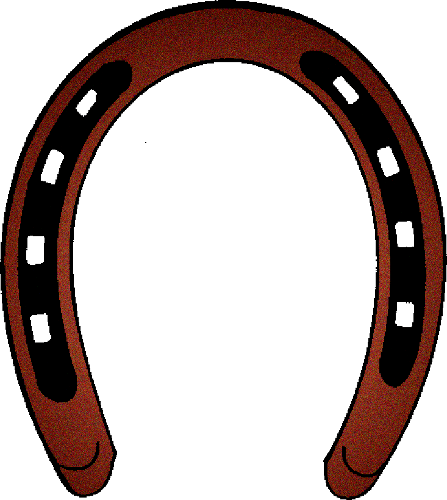 A.M. 1-1 visits11:00 Chapel11:15 Exercises2:00 Bingo3:30 News notesA.M. 1-1 visits11:00 Chapel11:15 Exercises2:00 Derby Day!!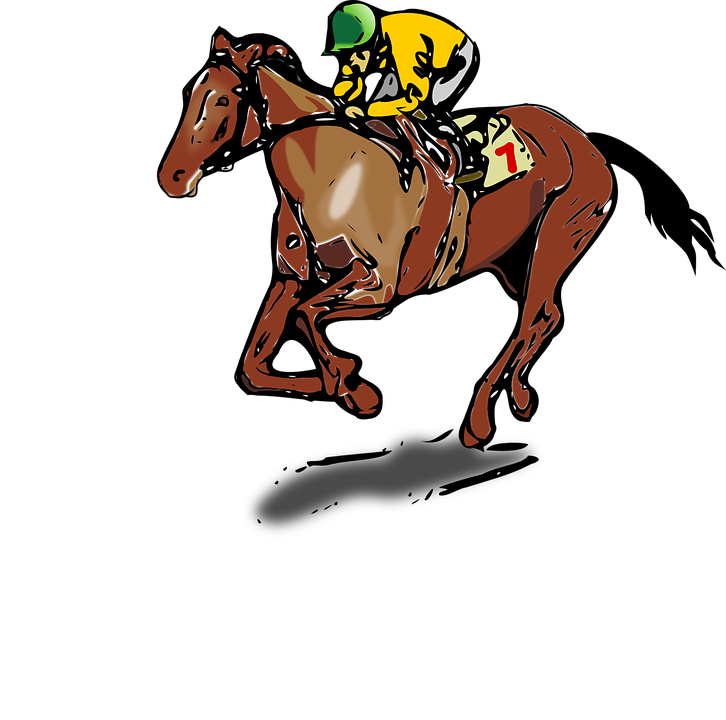 A.M. Kickball11:15 Exercises2:00 Moments from the Bible11:00 First Lutheran Church2:00 Zion Reformed Church ServiceA.M. 1-1 visits11:00 Chapel11:15 Exercise2;00 Menno HistoryA.M. 1-1 visits11:00 Chapel11:15 Exercises2:00 Salem Reformed Church ServiceA.M. 1-1 visits11:00 Chapel 11:15 Exercises2:00 Bible TriviaA.M. 1-1 visits11:00 Chapel11:15 Exercises2:00 Bingo3:30 News notesA.M. 1-1 visits11:00 Chapel11:15 Exercise2:00 Tabletop Shuffleboard3:00 Pass the Pigs11:15 Exercises11:00 First Lutheran Church2:00 Peace Christian ReformedServiceA.M. 1-1 visits11:00 Chapel11:15 Exercises2:00 Memorial Day ProgramA.M. 1-1 visits11:00 Chapel11:15 exercises2:00 Music by Karon JonasA.M. 1-1 visits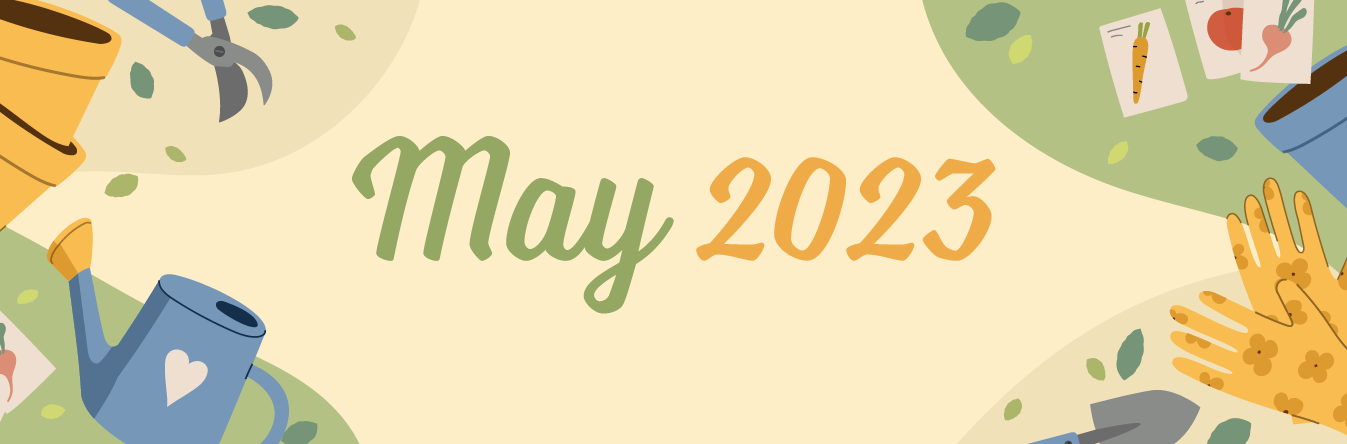 11:00 Chapel11:15 Exercises2:00 Special Music – Merlyn TiedeNational Nursing Home WeekMay 15th thru May 19thM-OCC Activity CalendarNational Nursing Home WeekMay 15th thru May 19thM-OCC Activity CalendarNational Nursing Home WeekMay 15th thru May 19thM-OCC Activity Calendar